INDICAÇÃO Nº 181/2019Sugere ao Poder Executivo Municipal que proceda estudos visando abertura de canaletas para o escoamento de água de chuva na Rua Teresina, no Bairro Cidade Nova.. Excelentíssimo Senhor Prefeito Municipal, Nos termos do Art. 108 do Regimento Interno desta Casa de Leis, dirijo-me a Vossa Excelência para sugerir que, por intermédio do Setor competente, seja executado estudo para abertura de valetas ou canaletas para o escoamento de água de chuva na Rua Teresina, no Bairro Cidade Nova.Justificativa:Munícipes procuraram este vereador solicitando a intermediação para a construção de canaletas na Rua Teresina próximo aos números 74,104,106,114,116,136 e 146, pois a falta dessas canaletas ocasiona um grande  acúmulo de água em dias de chuva causando transtorno aos moradores do local as ultimas choveu forte a água da enxurrada acabou invadindo as casas citadas acima..Plenário “Dr. Tancredo Neves”, em 16 de Janeiro de 2019.ALEX ‘BACKER’-Vereador-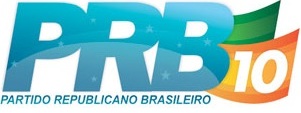 